Конспект урока на тему: «Основные свойства алгебраической дроби».Предмет: алгебра. 8 класс.Автор: учитель математики и физики МКОУ «Цухтамахинская СОШ».Муртазалиева Барият Алиевна.Основное свойство алгебраической дроби.Цели урока: повторить основное свойство обыкновенной числовой дроби, а также рассмотреть это свойство для алгебраических дробей; формировать умение сокращать дроби и приводить дроби к одинаковому знаменателю; формировать умение самостоятельно работать с книгой.                   XII.      Организационный момент.                XIII.      Устный счет.1)       Вычислить: 0,76 - 0,3 = (0,46); 2,54 – 2 = (0,54);0,82 - 0,02 = (0,8); 0,63 - 0,6 = (0,03); 0,8 - 0,25 = (0,55).2)       Найти сумму всех целых чисел от -102 до 104.3)       При каких значениях  выражения имеют смысл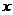 ; ; .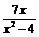 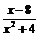 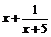                  XIV.      Объяснение нового материала.Объяснение темы рассматривается на стр. 11-12 учебника.1. Сформулировать основное свойство дроби.2. Разобрать примеры:а) ; б) .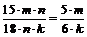 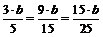 3. Рассмотреть тождества:1) ; 2); 3)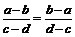 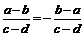 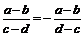 4.       Вспомнить формулы квадрат суммы и разности двучлена и устно решить у доски № 32.                   XV.      Решение задач.Решение на месте в тетради по цепочке, которую создаёт сам учитель; учащиеся записывают, проговаривая в слух задания из № 34, 35.Решение у доски заданий из № 47, 36, 37. Чтобы оценить ответ учащийся получает дополнительное задание из № 36, 37:1) № 47(а) , 36(а, в); 2) № 47(б) , 36(б, г);3) № 47(в) , 36(а, б); 4) № 47(г) , 36(в, г).                 XVI.      Работа в группах.Учащиеся из группы А решают у доски задания из № 48, 49, 50, чтобы оценить ответ дополнительно даются задания из № 38, 39, 40. Если будет время, то можно решить дополнительно номер № 41.Учащиеся из группы Б решают самостоятельно по карточкам:Подведение итогов.Домашнее задание: № 53, 57, 58; теория на стр.12 – 15.№ 48(а),№ 38(а)№ 48(б),№ 38(б)№ 48(в),№ 38(в)№ 48(г),№ 38(г)№ 49(а),№ 39(а)№ 49(б),№ 39(б)№ 49(в),№ 39(в)№ 49(г),№ 39(г)№ 50(а),№ 40(а)№ 50(б),№ 40(б)№ 50(в),№ 40(в)№ 50(г),№ 40(г)№ 51 (а, б)№ 52 (в, г)№ 54 (а, б)№ 55 (в, г)№ 56 (а, б)№ 51 (в, г)№ 52 (а, б)№ 54 (в, г)№ 55 (б, а)№ 56 (а, б)